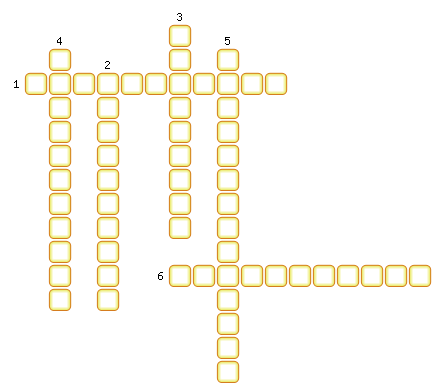 1. Тип воздушных масс, оказывающих воздействие на климат Южной Америки.2. Течение, оказывающее влияние на климат Южной Америки.3. Тип воздушных масс, оказывающих воздействие на климат Южной Америки.4. Течение, оказывающее влияние на климат Южной Америки.5. Тип воздушных масс, оказывающих воздействие на климат Южной Америки.6. Какое воздействие оказывает на климат Перуанское течение?ОТВЕТЫ:1. Тропические 
2. Перуанское 
3. Умеренные 
4. Бразильское 
5. Экваториальные 
6. Охлаждающее